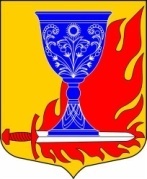 АДМИНИСТРАЦИЯмуниципального образования«Большелуцкое сельское поселение»муниципального образования«Кингисеппский муниципальный район»Ленинградской областиПОСТАНОВЛЕНИЕот 09 октября 2023 года   № 307О снятии особого противопожарного режима на территории муниципального образования«Большелуцкое сельское поселение»В соответствии с Федеральным законом от 21 декабря 1994 года № 69-ФЗ «О пожарной безопасности», областным законом от 25 декабря 2006 года № 169-ОЗ «О пожарной безопасности Ленинградской области», постановлением Правительства Ленинградской области от 6 июля 2007 года № 169 «Об утверждении Положения о порядке установления особого противопожарного режима на территории Ленинградской области или ее части», постановлением Правительства Ленинградской области от 06.10.2023 года № 689 «О снятии особого противопожарного режима на территории Ленинградской области»  и в связи с повышением пожарной опасности на территории Ленинградской области, в связи со снижением пожарной опасности в лесах и населенных пунктах на территории  МО Большелуцкое сельское поселение, администрацияПОСТАНОВЛЯЕТ:1. Снять особый противопожарный режим на территории МО «Большелуцкое сельское поселение» с 09.10.2023 года.2. Признать утратившими силу:Постановление администрации МО «Большелуцкое сельское поселение» от 23 июня 2023 года № 167 «Об установлении особого противопожарного режима на территории Ленинградской области»;3. Контроль за исполнением постановления возложить на начальника сектора ЖКХ, ГО и ЧС.4. Постановление разместить на официальном сайте администрации Большелуцкое сельское поселение в сети Интернет.Исполняющий обязанностиглавы администрации О.В. Петров